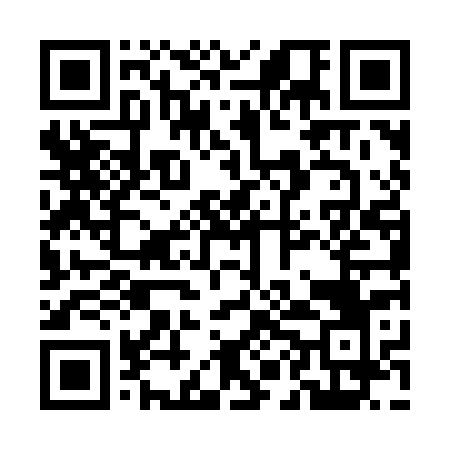 Prayer times for Char Kalakura, BangladeshWed 1 May 2024 - Fri 31 May 2024High Latitude Method: NonePrayer Calculation Method: University of Islamic SciencesAsar Calculation Method: ShafiPrayer times provided by https://www.salahtimes.comDateDayFajrSunriseDhuhrAsrMaghribIsha1Wed4:025:2411:583:286:327:552Thu4:015:2411:583:276:337:563Fri4:005:2311:583:276:337:564Sat3:595:2211:583:276:347:575Sun3:585:2111:583:276:347:586Mon3:575:2111:583:276:357:597Tue3:565:2011:583:266:367:598Wed3:565:1911:583:266:368:009Thu3:555:1911:583:266:378:0110Fri3:545:1811:583:266:378:0211Sat3:535:1811:583:266:388:0212Sun3:525:1711:583:266:388:0313Mon3:525:1711:583:256:398:0414Tue3:515:1611:583:256:398:0515Wed3:505:1511:583:256:408:0516Thu3:495:1511:583:256:408:0617Fri3:495:1511:583:256:418:0718Sat3:485:1411:583:256:418:0819Sun3:475:1411:583:256:428:0820Mon3:475:1311:583:256:428:0921Tue3:465:1311:583:256:438:1022Wed3:465:1211:583:246:438:1023Thu3:455:1211:583:246:448:1124Fri3:455:1211:583:246:458:1225Sat3:445:1111:583:246:458:1326Sun3:445:1111:583:246:468:1327Mon3:435:1111:583:246:468:1428Tue3:435:1111:583:246:478:1529Wed3:425:1011:593:246:478:1530Thu3:425:1011:593:246:478:1631Fri3:425:1011:593:246:488:17